SPANISH 3 2nd SEMESTER FINAL EXAM REVIEW	Your exam will cover vocabulary and grammar from sections 5-1, 5-2, 6-2 and 7-1 of the Avancemos yellow book as well as vocabulary and grammar from Chapters 1, 2 and 3 of Breaking the Spanish Barrier. NOTE: You will NOT need to know the vocabulary from any chapters in the readings from Momentos Hispanos. As for grammar, you will need to cover the following:Unit 5-1 covers formal commands (yo form present tense, drop the “O” and add the opposite vowel). You’ll also need to know how to attach Direct object pronouns to affirmative & negative commands (hágala & no la haga), which we’ve gone over in the past.The vocabulary deals with food.Vocabulario y gramática:A: Álvaro explica a Paqui los distintos sabores que le gusta comer. Completa las oraciones con la palabra lógica de la caja.Paqui, a mí no me gusta el sabor 1. _____________ en las comidas. Por eso no me gusta la comida mexicana. Me gusta el sabor 2. _____________ de un limón o el sabor 3. _____________ de los postres y helados. La comida 4. _____________ como las papas fritas no me gusta, y no es buena para la salud. El 5. ___________ es bueno para la salud, pero no me gusta. ¡Qué 6. _____________ !             -------------------------------------------------------------------------------------B: Luisa está enseñando a sus tías cómo hacer su ensalada favorita. Contesta las preguntas de ellas con el mandato apropiado. Usa pronombres de objeto directo o indirecto en los mandatos. 1. ¿Empezamos la ensalada? (sí) 2. ¿Corto la lechuga? (no) 3. ¿Lavo los tomates? (sí) 4. ¿Ponemos la cebolla? (no) 5. ¿Mezclo el vinagre con el aceite? (sí) 6. ¿Añadimos la sal y la pimienta? (no)             -------------------------------------------------------------------------------------C. Álvaro va a salir a una fiesta y sus padres están preocupados. Lee sus preguntas a Álvaro y escribe un mandato apropiado para la respuesta de Álvaro usando la forma de usted o ustedes. Usa pronombres de objeto directo o indirecto en los mandatos. 1. —¿Te esperamos para cenar? —No, no _____________ . 2. —¿Digo a tus amigos adonde fuiste? —Sí ________________ _ a ellos adonde fui. 3. —¿Te llamamos si hay un problema? —Sí, _____________ . 4. —¿Nos acostamos? —Sí _____________ . 5. —¿Apagamos las luces para dormir? —Sí _____________ las luces. 6. —No sé si eres responsable. _____________ que soy responsable.             -------------------------------------------------------------------------------------Unit 5-2 covers affirmative and negative words (algo, nada, etc.) and double object pronouns. We’ve covered both of these topics already. The vocabulary deals with food again, and we’ve already studied many of these words.Vocabulario y gramáticaA. Esta noche unos amigos salen a cenar. Completa su conversación con la palabra apropriada del banco de palabras. CAMARERO: Buenas noches. Pasen por aquí. Esta mesa cerca de la ventana.ÁNGELA: 1. ______________ . Gracias por atendernos.CAMARERO: Aquí tienen el menú. Les doy un momento para pensar. Vuelvo pronto.JOSÉ: Sue, te gusta la carne, ¿no? Entonces te recomiendo el 2. ______________  a la parrilla. Aquí lo preparan riquísimo.SUE: ¡Excelente! Y quiero una patata asada como 3. ______________ . También quiero un 4. ______________ . Ésa sopa fría de verduras me encanta.PAQUI: Yo tengo hambre. Quiero el 5. ______________ con patatas fritas.JOSÉ: Bien. Y tú Ángela, ¿qué quieres?ÁNGELA: Yo estoy a dieta. Sólo quiero sopa y verduras. Quiero pedir el 6. ______________ de pollo y el plato 7. ______________ JOSÉ: Yo voy a pedir las 8. ______________ de cerdo y espaguetis con tomate.PAQUI: Para el postre, ¿qué tal si compramos helados en la 9. ______________ ?ÁNGELA: Buena idea. Y al lado hay una 10. ______________ que tiene unas tartas deliciosas.             -------------------------------------------------------------------------------------B. Siempre dices lo contrario (opposite) de lo que te preguntan. Contesta las siguientes preguntas usando la palabra negativa o afirmativa apropiada.1. —¿Quieres ver alguna película? —No, no quiero ver _____________ película.2. —¿Quieres salir con alguien esta tarde? —No, no quiero salir con _______________.3. —¿Qué quieres hacer entonces, ver un programa en la tele o jugar al monopolio? —No quiero _______________ ver un programa _______________ jugar al monopolio.4. —¿Quieres salir con algún amigo? —No, no quiero salir con _______________ amigo.5. —¿Entonces, quieres salir para tomar un café? —No, _______________ quiero salir para tomar un café.6. —Tú siempre estás de mal humor. —No, yo _______________ estoy de mal humor.7. —Pienso comprar un helado. ¿De veras (Really) no quieres salir? —Bueno,pienso que sí me gustaría salir para comer _______________.             -------------------------------------------------------------------------------------C. Ángela y José hablan con su mamá sobre una visita a los primos. Hablan de la comida y de las cosas que van a llevar. Completa su conversación con los pronombres de objeto directo e indirecto. 1. —¿Le traemos frutas del jardín a Ana? —Sí _______________, por favor.2. —¿Le pedimos a Luisa un flan? —Sí, _______________.3. —Yo también quiero pedir flan. ¿Puedes _______________?4. — A Marina y a Ceci les encanta tarta de chocolate. ¿_______________ ?5. —Sí, _______________.6. —¿Le traemos un regalo al tío? —Sí, _______________.7. — ¿Le damos unos flores a la tía? —Sí, _______________. Le va a gustar.8. —¿Qué tal si damos las fotos del viaje a nuestros amigos. —¡Qué buena idea!Vamos a _______________a ellos.             -------------------------------------------------------------------------------------Did You Get It?      Práctica de gramáticaD.  Answer each question replacing the underlined noun with a pronoun. Follow the model.Modelo: El camarero me trae el filete.El camarero me lo trae.1. El camarero les trae los espaguetis.2. El camarero nos trae el plato vegetariano.3. El camarero os trae el gazpacho.4. El camarero te trae las chuletas de cerdo.5. El camarero te trae la cuenta.E. Rewrite the sentences, replacing the underlined nouns with pronouns. Follow the model.            Modelos:         Voy a servir las chuletas a los clientes.Voy a servírselas.        or             Se las voy a servir.1. Voy a llevar el pollo asado al cliente.2. Estoy sirviendo el postre a los invitados.3. Voy a dar la cuenta al señor.4. Estoy preparando los entremeses para las señoras.5. Voy a traer la paella a los chicos.             -------------------------------------------------------------------------------------Unit 6-2 covers the subjunctive mood (Hopefully, you’ve read the packet that I attached in your Google classroom for you). Review the subjunctive with the word Ojalá, which means “hopefully”. Since this word implies uncertainties and desires, it is ALWAYS used with the subjunctive mood. Vocabulario y gramáticaA. Rodolfo está haciendo planes para una gala. Lee la conversación y completa las oraciones con la palabra correcta del banco de palabras. RODOLFO: ¿Aló? ¿1. _____________ con Liliana, por favor? Soy Rodolfo Montero.MAMÁ: No, ella 2. _____________ . ¿Quiere dejar 3. _____________ ?RODOLFO: Sí, por favor. Dígale que la llamé.MAMÁ: 4. ¡ _____________ ! Adiós. Oh, espere 5. _____________ . Ella aquí está.LILIANA: Hola, Rodolfo. ¿Qué pasa?RODOLFO: Quería invitarte personalmente a mi fiesta el próximo 6. _____________ . Vienen muchos productores y actores de México y España. ¿Puedes venir?LILIANA: 7. ¡ _____________ !RODOLFO: ¡Excelente! Oye, ¿me puedes dar la 8. _____________ de Pedro? Quiero mandarle una 9. _____________ por computadora.LILIANA: No la tengo. Lo siento.RODOLFO: 10. ¡ _____________ ! Se la voy a pedir a Roberto. Hasta luego.             -------------------------------------------------------------------------------------B. Un director de cine expresa sus deseos para la gala en su casa. Escribe el subjuntivo del verbo apropiado del banco de palabras. 1. Ojalá que todos los invitados _____________ mi casa.2. Ojalá que tú _____________ venir.3. Ojalá que Ana me _____________ «felicidades».4. Ojalá que a todos les _____________ la fiesta.5. Ojalá que Silvia y yo _____________ otra película juntos.6. Ojalá que mi mamá no _____________ un pastel.7. Ojalá que yo _____________ paciencia con ella.8. Ojalá que Eva y Jennifer _____________ a la gala también.9. Ojalá que Billy _____________ su guitarra.10. Ojalá que los fotógrafos _____________ muchas fotos.             -------------------------------------------------------------------------------------Did You Get It?      Práctica de gramáticaCuando los actores aceptan sus premios, expresan muchos deseos. Completa sus deseos con el subjuntivo de los verbos entre paréntesis. 1. Muchas gracias a todos. Es un honor. ¡Ojalá que les ____________________ (gustar) a todos mi película!2. Gracias, Jorge, por la presentación. ¡Ojalá que _______________________ (recibir) tú algún premio también!3. ¡Qué lástima! No gané el premio. ¡Ojalá que no _____________________ (perder) el año que viene!4. ¿No ganaste ningún premio, Julio? ¡Ojalá que _____________________ (tener) más suerte en el año próximo!5. Gracias, gracias a todos ustedes. ¡Ojalá que ______________________ (ver) todas mis futuras películas!6. ¡Ojalá que yo ______________________ (empezar) a hacer más películas de aventuras este año!7. ¡Ojalá que el director Roberto Ríos ______________________ (pensar) en mí para más películas!8. Quisiera dar las gracias a todos. ¡Ojalá que ustedes me ______________________ (escuchar)!9. ¡Ahora sé que soy famosísima! ¡Ojalá que todos ustedes  ________________________ (conocer) esta suerte!10. Ya terminó la ceremonia. ¡Ojalá que nosotros _________________ (ganar) muchos premios más en el futuro!             -------------------------------------------------------------------------------------Subjunctive with Impersonal Expressions (unit 7-1 of Avancemos).Vocabulario y gramáticaA. El editor explica lo que van a hacer en el periódico. Completa el párrafo con las palabras apropiadas del banco de palabras.Vamos a 1. _______________ un 2. _______________ sobre la 3. _______________ . 4. _______________ necesitamos saber las5. _______________ de nuestros estudiantes sobre esta cuestión. 6. _______________ que tengamos fotos de los estudiantes. Debemos escuchar el 7. ________________ ___ de todos para tener mucha8. _______________ . Ah, y no olviden empezar con un 9. _______________ interesante.             -------------------------------------------------------------------------------------B. Completa las oraciones con la forma correcta del verbo. 1. Es preferible que ________________ información interesante.2. Es importante que los escritores ________________ bien la información que presentan.3. Es necesario que nosotros en el periódico siempre _________________ la verdad.4. No es bueno que ustedes no ________________ antes de escribir sus artículos.5. Es importante que ustedes ________________ su opinión, pero basada en la verdad.6. Es necesario que tú, Laura, ________________ a tomar fotos.7. Es preferible que alguien ________________ al director de la escuela.8. Es importante que ustedes ________________ que yo voy a estar aquí.             -------------------------------------------------------------------------------------Por vs. Para (Unit 7-1 of Avancemos).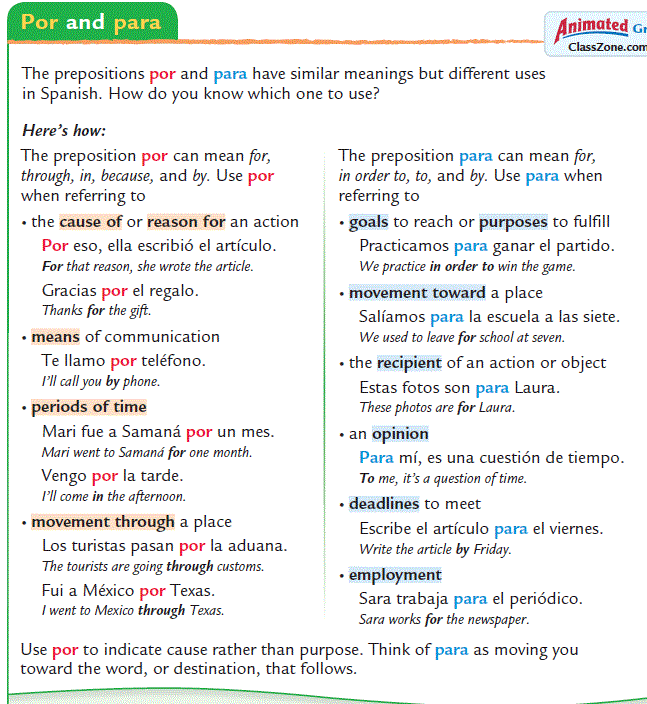 A. Darío quiere trabajar en El quincenal y vino a hablar con Irene, la editora. Completa la conversación con por o para. Irene: Dime, ¿1. _________ qué quieres trabajar en El quincenal?Darío: Escribo muy bien. 2. _________ mí es divertido escribir. 3. _________ eso quisiera trabajar 4. _________ el periódico escolar.Irene: ¿Puedes darme un artículo 5. _________ ver cómo escribes?Darío: ¿6. _________ cuándo lo quieres?Irene: ¿Lo puedes hacer 7. _________ mañana? O llámame 8. _________ teléfono es terminas hoy.Darío: Te lo traigo 9. _________ la tarde. No tienes que esperar 10. _________ mucho tiempo.Irene: ¡Excelente! Gracias 11. _____________ venir, Darío.Darío: De nada, Irene. 12. _________ mí fue esto es importante. Adiós.             -------------------------------------------------------------------------------------Irregular present tense verbs- all found in ch. 1 of Barrier. Regular preterite tense verbs (ar, er and ir).Irregular preterite tense verbs- all found in. ch. 1 of Barrier. The imperfect tense (ch. 2 of Barrier).The difference between the preterite and the imperfect tenses (ch. 2 of Barrier).Present Progressive tense (ch. 2 of Barrier).All prepositions (around, on top of, under, outside of, far from, close to, etc.)…ch. 2 of Barrier on p. 43. Informal Commands (all affirmative and negative)...chp. 2 of Barrier. Remember, affirmative is the el, ella, ud. form of the verb in the present tense. Negative is tú form subjunctive.Past participles (the –ed) of the verb…jugado, comido, vivido, etc...ch. 2 of BarrierThe Present Perfect Tense (he hablado)…ch. 3 of Barrier. The Past Perfect Tense (Yo había hablado)…ch. 3 of Barrier. The Future Perfect Tense (Yo habré hablado)…ch. 3 of Barrier. The conditional Tense (yo hablaría)…ch. 3 of Barrier. Past Participles used as Adjectives (La puerta está cerrada)…ch. 3 of Barrier. The future tense (ch. 3 of Barrier).NOTE: HONORS will have to study these topics from Breaking the Spanish Barrier *(red workbook) Direct object pronouns.-Honors Ch. 4 BarrierIndirect object pronouns. -Honors Ch. 4 BarrierReflexive pronouns.-Honors Ch. 4 BarrierWEIRDO - Honors Ch. 4 & 5 BarrierSubjunctive Perfect - Honors Ch. 5 Barrierasco dulce agrio picante ajo saladaANSWERS: 1. picante 2. agrio 3. dulce 4. salada 5. ajo 6. asco ANSWERS: 1. Sí, empiécenla. 2. No, no la corte. 3. Sí, lávalos. 4. No, no la pongan. 5. Sí, mézclelos. 6. No, no la añadan.ANSWERS: 1. me esperen 2. dígales 3. llámenme 4. acuéstense 5. apaguen 6. Sepaheladería                  chuletas                vegetariano                caldo                       entremésfilete                          muy amable           gazpacho                 pastelería                   pollo asadoANSWERS: 1. Muy amable 2. filete 3. entremés 4. gazpacho 5. pollo asado 6. caldo 7. vegetariano 8. chuletas 9. heladería 10. pastelería ANSWERS: 1. ninguna 2. nadie 3. ni/ni 4. ningún 5. no (tampoco)6. nunca 7. algoANSWERS: 1. tráiganselas 2. pídanselo 3. pedírmelo 4. se la pedimos 5. pídensela 6. tráiganselo 7. dénselos 8. dárselasANSWERS: 1no está                     un mensaje                        puedo hablar                   invitación                     cómo noqué lástima           fin de semana                     un momento                     claro que sí             dirección electrónicaANSWERS:  1. Puedo hablar                   6. fin de semana                              2. no está                             7. Claro que sí                                       3. un mensaje                     8. dirección electrónica                         4. Como no                          9. invitación5. un momento                 10. Qué lástima encontrar                gustar                 filmar                preparar              podertocar                        decir                   venir                    tomar                 tenerANSWERS: 11. encuentren                       6. prepare                    2. puedas                              7. tenga                          3. diga                                    8. vengan               4. guste                                  9. toque                  5. filmemos 10. tomenANSWERS: '1. guste 2. recibas 3. pierda 4. tengas 5. vean 6. empiece 7. piense 8. escuchen 9. conozcan 10. ganemosWishes               “Espero que me llame” which means “I hope that he calls me”, or “Todos quieren que vengas” which means “Everyone wants you to come.”Emotions           “A Benny le molesta que la gente coma animales aunque ellos son muy sabrosos.” which means “It annoys Benny that people eat animals even though they are very tasty.” Impersonal Expressions     “Es bueno que hayas decidido darme todo tu dinero” which means “It’s good that you’ve decided to give me all your money.”Recommendations                “Mi doctor recomienda que no beba tanto vodka” which means “My doctor recommends that I not drink so much vodka”, or “Ellos sugieren que no juegues en el tráfico” which means “They suggest that you not play in traffic.”Doubt/Denial               “Dudo que tengas un burro morado” which means “I doubt that you have a purple donkey” or perhaps “No creo que él diga la verdad sobre su colección de arbolitos” which means “I don’t believe he’s telling the truth about his shrubbery collection.”     Ojalá                         “Ojalá que lleguen pronto las mujeres ”, meaning “I hope to God the women arrive soon”, or “Ojalá que no me dispare” which means “I really hope he doesn’t shoot me”.es necesario                      publicar                   por eso                  artículoopiniones                       presión de grupo                 información           titular            punto de vistaANSWERS: 1. publicar                                    6. Es necesario               2. artículo                                   7. punto de vista           3. presión de grupo                  8. información              4. Por eso                                    9. titular                       5. opiniones haber                 explicar                       decir                    investigardar                    empezar                       entrevistar                saberANSWERS: 1. haya                                             5. den                             2. expliquen                                    6. empieces                    3. digamos                                      7. entreviste                   4. investiguen                                 8. sepanANSWERS: 1. por 7. para 2. Para 8. por 3. Por 9. por 4. para 10. por 5. para 11. por 6. Para 12. para